Summer Internship Report on”Submitted By:Ankur Rana2K11/MBA/09Under the Guidance of:                                         Mr. Abhinav ChaudhryAssistant Professor,DSM,DTU.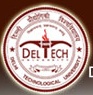                   DELHI SCHOOL OF MANAGEMENTDelhi Technological University                             Bawana Road Delhi 110042January -April 2013        CERTIFICATEThis is to certify that the project entitled “Towards Floriculture : Understanding Marketing and Supply Chain of Cut Flowers in Delhi” is the bonafide work carried out by Ankur Rana student of MBA, Delhi School of Management, Delhi Technological University, during the year 2013, in fulfillment of the requirements for the award of the Degree of Master of Business Administration and that the project has not formed the basis for the award previously of any degree, diploma, associate ship, fellowship or any other similar title.Signature of the Guide:Place:Date:DECLARATION I hereby declare that the project entitled “Towards Floriculture : Understanding Marketing and Supply Chain of Cut Flowers in Delhi” submitted for the MBA Degree is my original work and the project has not formed the basis for the award of any degree, associate ship, fellowship or any other similar titles. It is the result of the project carried out by me under the guidance and supervision of Mr. Abhinav Chaudhry, Assistant Professor, Delhi School of Management, DTU.I further declare that I or any other person has not previously submitted this project report to any other institution/university for any other degree/ diploma or any other person. Signature of the Student:Place:Date:                                  ACKNOWLEDGEMENTDue to the fact that all the knowledge required was not in the literature, it was imperative that the people who guide be very resourceful and knowledgeable.  A deep sense of gratitude for the above reason is thus owed to Mr. Abhinav Chaudhry for his continuous guidance and motivation and for helping in whatever capacity he could at various stages in the project. I would like to thank for his assistance in all the matters, whenever required. I really appreciate his involvement in the project and his regular advices that helped me refine the project as I went along and also inculcate all the points that help significantly with the growth in my learning..I am also thankful to all the faculty members of Delhi School of Management, Delhi Technological University, Delhi.And last but not the least I am heartily thankful to our batch of 2013, my fellow students and batch mates of Delhi School of Management for their support and encouragement throughout my work. ANKUR RANA									                            EXECUTIVE SUMMARY         We religiously believe one should avoid waking up early unless something extraordinarily worth it requires it. Needless to say, there aren't many things we call "extraordinarily worth it”, the flower market happens to be one of them . The three main flower markets of Delhi located at ’Baba Kharak Singh Marg’, ‘Chandni Chowk’, and ‘Mehrauli’ which have been operational for the past twenty years and more have been relocated to Ghazipur.   This wholesale market supply flowers to an array of buyers ranging from event managers, wedding planners, designer florists to small scale vendors, thus catering to a myriad clientele.I  have visited the wholesale market time and again as a customer with a very basic understanding of the larger scheme of things. Flowers play an important role in the cultural heritage of India; they have been an essential part of Hindu worshipping for the past several centuries. It is seen as a symbol of wishing one luck when given as a gift, which holds a special place in the minds and hearts of traditional and modern inhabitants of India           This study aims at understanding and analyzing the current scenario of the wholesale flower market of Delhi, its functioning and system of operations from the mode of supply of flowers, their auction, the distributers, prices, and the type of flowers preferred by retailers, seasonal availability of various flowers, the market structure and demand scenario and to assess the costs, returns and profitability in marketing of cut flowers in Delhi .                                  TABLE OF  CONTENTS                               LIST OF FIGURES AND TABLESIntroduction……………………….……………………………………………   1              1.1Present Situation of Cut Flower production………….…… ………………..1    1.1.1        Production Areas……...…………….………………………1        1.1.2        Major cut Flower crops………………………………  . …3              1.1.3        Research Support………………………………………….5              1.1.4        Planting material…………………………………………..5    Marketing………………………………………………….7                              1.1.6        Exports from India…………………………………………9    Challenges………………………………………………..10  Objective of the Study………………………………………………….11  Scope of the study……………………………………………………...11  Products/Produce studied………………………………………………12Literature Review……………………………………………………………..13Rationale of study……………………………………………………..14Area of study…………………………………………………………..14Domestic market……………………………………………………....15Marketing of Cut Flowers……………………………………………..18Export market………………………………………………………….19                               2.5.1    Steps taken by Govt. to increase Flower exports………..20Quality requirements for export oriented Floriculture…..21 Research Methodology…………………………………………………………………..25       3.1 Data Collection………………………………………………………….25       3.2 Market study…………………………………………………………….25Case Study (Ghazipur Flower Market)………………………………………..26               4.1 Approach to Foriculture…………………………………………………28               4.2 Technology……………………………………………………………...29               4.3 Understanding the market……………………………………………….29               4.4 Supply Chain Linkages………………………………………………….30               4.5 Consumer’s preferences for cut flowers………………………………...34Supply information and price behavior…………………………………34                  4.6.1 Credit Terms/Arrangements………………………………..34                                4.6.2 Retailers preferences about Flower usage………………....37                                4.6.3 Supply/Logistics…………………………………………...41                                4.6.4 Marketing efforts…………………………………………..41                                4.6.5 Storage requirements………………………………………41                                4.6.6 Market Characteristics……………………………………...41               4.7 Retrospection……………………………………………………………42References…………………………………………………………………......45Annexure1 …………………………………………………………………….46Fig1 : Snapshot of trading of cut flowers in Ghazipur Mandi……………………….12Fig2 : A 2*2 shop of a rose whole seller in Ghazipur Mandi………………………..15Fig2.1 : Packed Dutch roses for export purposes …………………………………....20Fig4 : Google map image of Ghazipur Mandi ………………………………………27Fig4.1: Backward flow of Information on Cut flowers ……………………………...30Fig4.2: Backward flow of Money ……………………………………………………30Fig4.3: Supply Chain for Cut-flowers from Producer to Consumer…………………31Fig4.4:Supply Chain for Cut-flowers from Greenhouse to Aircraft………………....33Fig4.5 Cartons of Gerbera……………………………………………………………36Fig4.6 Wholesale Marketing of Gladiolus…………………………………………...37Fig4.7 Flower usage at small- scale florists………………………………………….38Fig4.8 Flower Usage at big Florists………………………………………………….39Fig4.9 Carnations , Anthurium, Glaidiolus and Lilium from Top left moving clockwise……………………………………………………………………………..40Table 1 Area Under Flower Production in India(2012)……………………………...2Table 2 Average Market Price for Major Flower Crops……………………………..8Table 3: Colors in Rose and their share ratio………………………………………...36Table 4: Average price of Flowers at retailer level………………………………….38Table 5: Average price per piece sold at retailer level for various flowers…………40